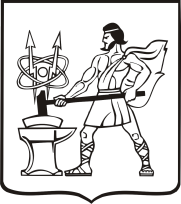 СОВЕТ ДЕПУТАТОВ ГОРОДСКОГО ОКРУГА ЭЛЕКТРОСТАЛЬМОСКОВСКОЙ ОБЛАСТИРЕШЕНИЕот 17.02.2022 № 120/25О внесении изменений в Положение об Управлении по физической культуре и спорту Администрации городского округа Электросталь Московской областиВ соответствии с Федеральным законом от 06.10.2003 № 131-ФЗ «Об общих принципах организации местного самоуправления в Российской Федерации», во исполнение письма Администрации городского округа Электросталь Московской области от 21.12.2021 № 135СЗ-3026, Уставом городского округа Электросталь Московской области, Совет депутатов городского округа Электросталь Московской области РЕШИЛ:1. Внести изменения в Положение об Управлении по физической культуре и спорту Администрации городского округа Электросталь Московской области, утвержденное решением Совета депутатов городского округа Электросталь Московской области от 29.11.2017 № 237/39, изложив его в редакции согласно приложению, к настоящему решению.2. Настоящее решение вступает в силу с момента подписания.3. Опубликовать настоящее решение в газете «Официальный вестник» и разместить на официальном сайте городского округа Электросталь Московской области в сети «Интернет» www.electrostal.ru.Председатель Совета депутатовгородского округа							                     О.И. МироничевГлава городского округа                                                                                         И.Ю. Волкова                                                                           Приложениек решению Совета депутатов городского округаЭлектросталь Московской областиот 17.02.2022 № 120/25                                                                        «УТВЕРЖДЕНОрешением Совета депутатов городского округаЭлектросталь Московской областиот 29.11.2017 № 237/39П О Л О Ж Е Н И Еоб Управлении по физической культуре и спортуАдминистрации городского округа Электросталь Московской области1. Общие положения1.1. Управление по физической культуре и спорту Администрации городского округа Электросталь Московской области (далее – Управление) является (функциональным) отраслевым органом Администрации городского округа Электросталь Московской области (далее – Администрация городского округа), уполномоченным осуществлять на территории городского округа Электросталь Московской области (далее – городской округ) исполнительно-распорядительную деятельность в сфере физической культуры и спорта, управление и координацию деятельности в указанной сфере органов местного самоуправления, муниципальных учреждений физкультурно- спортивной  направленности и муниципальных учреждений, осуществляющих спортивную подготовку на территории городского округа (далее – подведомственные учреждения).1.2. Управление в своей деятельности руководствуется Конституцией Российской Федерации, федеральными конституционными законами, Законом Российской Федерации «О физической культуре и спорте в Российской Федерации», другими федеральными законами, актами Президента Российской Федерации и Правительства Российской Федерации, правовыми актами федеральных органов исполнительной власти, законами Московской области, правовыми актами органов исполнительной власти Московской области, Уставом городского округа Электросталь Московской области, муниципальными правовыми актами органов местного самоуправления городского округа и настоящим Положением.1.3. Управление осуществляет свою деятельность как непосредственно, так и во взаимодействии с органами местного самоуправления городского округа и иных муниципальных образований, органами государственной власти Российской Федерации и Московской области, организациями независимо от формы собственности и организационно-правовой формы.1.4. Управление является муниципальным казенным учреждением, созданным для осуществления исполнительно-распорядительной деятельности в сфере физической культуры и спорта на территории городского округа. Управление является юридическим лицом. Управление имеет самостоятельный баланс, лицевые счета, открытые в соответствии с законодательством, печать с воспроизведением герба городского округа и со своим наименованием, иные печати, штампы и бланки, необходимые для осуществления его деятельности. Управление может от своего имени приобретать и осуществлять имущественные и личные неимущественные права и обязанности, быть истцом и ответчиком в суде.1.5. Положение об Управлении, внесение изменений и дополнений в Положение утверждается Советом депутатов городского округа Электросталь Московской области (далее – Совет депутатов городского округа), штатное расписание Управления утверждается постановлением Администрации городского округа.1.6. Управление имеет необходимое для осуществления своих полномочий имущество, закрепленное за ним на праве оперативного управления, находящееся в собственности городского округа Электросталь Московской области. От имени городского округа Электросталь функции и полномочия собственника имущества осуществляет Комитет имущественных отношений Администрации городского округа Электросталь Московской области.1.7. Финансирование деятельности Управления производится за счет средств, предусмотренных в бюджете городского округа.1.8. Финансирование отдельных государственных полномочий в области физической культуры и спорта, переданных органам местного самоуправления городского округа Электросталь Московской области органами государственной власти, осуществляется за счет субсидий и субвенций, предоставляемых из бюджета Московской области.1.9. Управление подотчётно и подконтрольно по вопросам своей деятельности Администрации городского округа. 1.10. Управление ежегодно представляет отчет о своей деятельности Администрации городского округа.1.11. Управление создано в целях решения вопросов местного значения от имени Администрации городского округа в сфере физической культуры и спорта.1.12. Муниципальные учреждения в сфере физической культуры и спорта на подведомственной территории создаются, реорганизуются и ликвидируются в порядке, установленном гражданским законодательством и законодательством о физической культуре и спорте.Учредителем муниципальных учреждений в сфере физической культуры и спорта выступает Администрация городского округа. Функции и полномочия учредителя муниципальных учреждений в сфере физической культуры и спорта от имени Администрации городского округа выполняет Управление.1.13. Управление имеет сокращенное наименование – Управление по физической культуре и спорту Администрации городского округа Электросталь. 1.14. Сокращенное название Управления - УФКиС.1.15. Место нахождения Управления – городской округ Электросталь, Московская область, ул. Мира, дом 12, почтовый адрес: 144003, г. Электросталь Московской области, ул. Мира, дом 12, адрес электронной почты: elsport.kfis@mail.ru.2. Цели и задачи2.1. Цели:- решение вопросов местного значения от имени Администрации городского округа в сфере физической культуры и спорта;- обеспечение эффективного функционирования, развития и модернизации сферы физической культуры и спорта на территории городского округа Электросталь Московской области на уровне государственных нормативов и на основе муниципальной программы, утвержденной в установленном порядке.2.2. Задачи:повышение роли физической культуры и спорта во всестороннем и гармоничном развитии личности;укрепление здоровья и формирование здорового образа жизни;организация активного отдыха жителей города, формирование потребности в физическом и нравственном совершенствовании;подготовка спортсменов высокого класса;разработка планов и программ развития физической культуры и спорта в городском округе Электросталь;организация работы по развитию массового спорта;координация работы спортивных учреждений и организаций городского округа Электросталь Московской области;координация развития спортивной базы, создание условий для занятий физической культурой и спортом;-утверждение и реализация календарных планов городских официальных соревнований и мероприятий;пропаганда физической культуры и спорта через средства массовой информации и социальные сети интернет, разработка методических материалов;внедрение «Всероссийского физкультурно-спортивного комплекса» «Готов к труду и обороне» среди населения городского округа Электросталь Московской области.3. Организационная структура3.1. Структуру Управления составляют начальник Управления, осуществляющий руководство Управлением на принципах единоначалия, отдел по спортивной и физкультурно-оздоровительной работе, отдел по учету и развитию объектов спорта. 3.2. Управление формируется начальником Управления путем назначения граждан на должности муниципальной службы или должности, не относящиеся к должностям муниципальной службы и осуществляющие техническое обеспечение деятельности и по согласованию с заместителем Главы Администрации городского округа, курирующим вопросы физической культуры и спорта. 3.3. Работники Управления, замещающие в соответствии со штатным расписанием, утвержденным правовым актом Администрации городского округа, должности муниципальной службы или должности, не относящиеся к должностям муниципальной службы, и осуществляющие техническое обеспечение деятельности Управления, составляют аппарат Управления.4. Полномочия Управления4.1. Управлению переданы следующие полномочия:4.1.1. Обеспечение условий для развития на территории городского округа физической культуры и массового спорта;4.1.2. Организация проведения официальных муниципальных физкультурных мероприятий и спортивных мероприятий городского округа, а также организация физкультурно-спортивной работы по месту жительства граждан;4.1.3. Определение основных задач и направлений развития физической культуры и спорта на территории городского округа, реализация программ развития физической культуры и спорта, принятых в установленном порядке;4.1.4. Популяризация физической культуры и спорта среди различных групп населения;4.1.5. Реализация утвержденных в установленном порядке календарных планов физкультурных мероприятий и спортивных мероприятий городского округа;4.1.6. Содействие в организации медицинского обеспечения официальных физкультурных мероприятий и спортивных мероприятий городского округа;4.1.7. Содействие обеспечению общественного порядка и общественной безопасности при проведении на территории городского округа официальных физкультурных мероприятий и спортивных мероприятий;4.1.8. Утверждение порядка формирования спортивных сборных команд городского округа, их обеспечение;4.1.9. Участие в организации и проведении межмуниципальных, региональных, межрегиональных, всероссийских и международных спортивных соревнований, и учебно-тренировочных мероприятий спортивных сборных команд Российской Федерации и спортивных сборных команд Московской области, проводимых на территории городского округа;4.1.10.	Согласование списков и заявок сборных команд городского округа Электросталь Московской области для участия в соревнованиях вышестоящего уровня;4.1.11. Координация деятельности учреждений физической культуры и спорта, независимо от ведомственной принадлежности и форм собственности;4.1.12. Участие в организации и проведении аттестации руководящих работников, тренеров и инструкторов-методистов подведомственных учреждений;4.1.13. Осуществление иных полномочий в соответствии с законодательством Российской Федерации, Московской области и муниципальными правовыми актами городского округа.5. Функции Управления5.1. Для достижения целей и выполнения поставленных задач Управление осуществляет от имени Администрации городского округа следующие функции:5.1.1. Функции и полномочия учредителя подведомственных учреждений: 5.1.1.1. Утверждает уставы подведомственных учреждений, а также изменения и дополнения к ним;5.1.1.2. Определяет задачи и полномочия, возлагаемые на подведомственные учреждения;5.1.1.3. Принимает совместно с Комитетом имущественных отношений Администрации городского округа Электросталь Московской области (далее - КИО) решение об изъятии муниципального имущества, закрепленного за подведомственными учреждениями, по истечении срока договора или в случае, если это имущество является излишним, неиспользуемым или используемым не по назначению;5.1.1.4. Контролирует сохранность и эффективное использование закрепленного за подведомственными учреждениями имущества;5.1.1.5. Составляет бюджетную роспись, распределяет лимиты, утверждает лимиты бюджетных обязательств, утверждает сметы доходов и расходов подведомственных учреждений;5.1.1.6. Формирует и утверждает для подведомственных учреждений, муниципальные задания на оказание муниципальных услуг и выполнение работ, контролирует их выполнение;5.1.1.7. Согласовывает бюджетную смету подведомственных учреждений и контролирует выделение бюджетных средств в рамках реализации программ развития физической культуры и спорта, и организует их выполнение;5.1.1.8. Утверждает план финансово-хозяйственной деятельности подведомственных учреждений;5.1.1.9. Осуществляет контроль за формированием, размещением и финансовым обеспечением заказов на поставки товаров, выполнение работ, оказание услуг для муниципальных нужд подведомственными учреждениями;5.1.1.10. Получает от подведомственных учреждений отчет о расходовании финансовых и материальных средств и проводит анализ этих отчетов;5.1.1.11. Участвует в организации и проведении аттестации руководящих работников, тренеров и инструкторов -методистов подведомственных учреждений;5.1.1.12. Рассматривает представления или ходатайства на присвоение «второго спортивного разряда» и «третьего спортивного разряда» (за исключением военно- прикладных и служебно-прикладных видов спорта) и готовит проект документа о присвоении спортивных разрядов спортсменам, проходящим спортивную подготовку или проживающим на территории городского округа. Заверяет присвоение спортивного разряда в классификационной книжке спортсмена;5.1.1.13. Рассматривает представления или ходатайства на присвоение квалификационных категорий спортивным судьям «спортивный судья второй категории» и «спортивный судья третьей категории» (за исключением военно-прикладных и служебно-прикладных видов спорта) и готовит проект документа о присвоении квалификационных категории спортивным судьям, осуществляющим свою деятельность или проживающим на территории городского округа;5.1.1.14. Согласовывает списки и заявки сборных команд городского округа Электросталь Московской области для участия в соревнованиях вышестоящего уровня;5.1.1.15. Координирует и контролирует в установленном порядке физкультурно-оздоровительную, спортивную и иную деятельность, осуществляемую подведомственными учреждениями.5.1.2. Функции в качестве муниципального органа управления в сфере физической культуры и спорта:5.1.2.1. Разрабатывает и реализует комплексные и целевые программы развития физической культуры и спорта на территории городского округа;5.1.2.2. Разрабатывает проекты постановлений и иных правовых актов Администрации городского округа в сфере физической культуры и спорта;5.1.2.3. Принимает участие в формировании проекта бюджета городского округа, является распорядителем средств бюджета городского округа в части расходов на физическую культуру и спорт;5.1.2.4. Разрабатывает и согласовывает календарный план официальных физкультурно-оздоровительных и спортивных мероприятий на территории городского округа;5.1.2.5. Разрабатывает проекты соглашений и договоров городского округа с другими муниципальными образованиями Московской области и муниципальными образованиями других субъектов Российской Федерации, органами государственной власти Московской области по вопросам деятельности Управления;5.1.2.6. Контролирует исполнение федеральных законов и иных нормативных правовых актов Российской Федерации, законов и иных нормативных правовых актов Московской области и городского округа в сфере физической культуры и спорта на территории городского округа;5.1.2.7. Вносит в установленном порядке предложения в Администрацию городского округа о создании, реорганизации и ликвидации подведомственных муниципальных учреждений;5.1.2.8. Организует подготовку спортсменов и сборных команд городского округа для участия в областных и всероссийских соревнованиях;5.1.2.9. Координирует мероприятия по внедрению «Всероссийского физкультурно- спортивного комплекса» «Готов к труду и обороне» среди населения городского округа Электросталь Московской области;5.1.2.10. Координирует деятельность иных не муниципальных организаций физической культуры и спорта городского округа, независимо от формы собственности и ведомственной принадлежности;5.1.2.11.	Согласовывает положения (регламенты) официальных физкультурных мероприятий и спортивных соревнований городского округа Электросталь Московской области и организует их выполнение; 5.1.2.12. Осуществляет реализацию инвестиционных проектов в сфере физической культуры и спорта на территории городского округа;5.1.2.13. Содействует развитию благотворительности и спонсорства в сфере физической культуры муниципальные задания и спорта, созданию общественных (некоммерческих) фондов поддержки физической культуры и спорта;5.1.2.14. Организует конференции, совещания, семинары и другие мероприятия по вопросам, отнесенным к компетенции Управления;5.1.2.15. Готовит и представляет документы:- на соискание и присуждение различных стипендий;- к государственным наградам Российской Федерации, наградам Московской области и присвоения почетных званий Московской области, наградам городского округа;5.1.2.16. Организует учет и отчетность в области физической культуры и спорта в установленном порядке;5.1.2.17. Представляет отчеты о деятельности подведомственных учреждений в Администрацию городского округа, в Министерство по физической культуре и спорту Московской области, а также в иные государственные органы;5.1.2.18. Представляет Администрации городского округа информацию по вопросам, отнесенным к компетенции Управления;5.1.2.19. Рассматривает обращения граждан и представителей организаций по вопросам, входящим в компетенцию Управления, и принимает по ним необходимые меры;5.1.2.20. Содействует внедрению современных системы безопасности и антитеррористической защищенности в подведомственных учреждениях;5.1.2.21. Осуществляет взаимодействие с городскими федерациями по видам спорта, спортивными организациями и другими общественными организациями;5.1.2.22. Обеспечивает необходимые условия для реализаций конституционных прав граждан на занятия физической культурой и спортом, участие в спортивной жизни городского округа и пользование муниципальными спортивными сооружениями;5.1.2.23. Определяет цели и приоритеты в развитии отдельных видов спорта, развитии сети спортивных школ, секций по видам спорта, сети детских спортивных площадок по месту жительства;5.1.2.24. Организует регулярное информирование населения о событиях в спортивной жизни города, достижениях в области спорта.            5.1.2.25. Обеспечивает исполнение федерального законодательства, нормативных правовых актов Российской Федерации, Правительства Московской области, правовых актов Администрации городского округа Электросталь в области мобилизационной подготовки.             5.1.2.26. Участвует в разработке и уточнении документов мобилизационного планирования Администрации городского округа Электросталь.             5.1.2.27. Участвует в мероприятиях по мобилизационной подготовке Администрации городского округа Электросталь на календарный год и организует выполнение мероприятий указанного плана.              5.1.2.28. Участвует в подготовке годовых отчётных документов по мобилизационной подготовке Администрации городского округа Электросталь.   5.1.2.29. Исполняет иные полномочия и функции по мобилизационной подготовке в сфере физическая культура и спорт.6. Права и обязанности Управления6.1. Для осуществления возложенных задач и реализации возложенных полномочий Управление имеет право:6.1.1. Разрабатывать и вносить на утверждение проекты муниципальных правовых актов по вопросам физической культуры и спорта;6.1.2.  Издавать в пределах своей компетенции, в том числе совместно с другими муниципальными органами, приказы, обязательные для исполнения подведомственными учреждениями, давать разъяснения по ним;6.1.3. Взаимодействовать в установленном порядке с органами государственной власти Российской Федерации, Московской области, местного самоуправления, организациями, а также должностными лицами и гражданами, в том числе по вопросам мобилизационной подготовки; 6.1.4. Запрашивать и получать в установленном порядке от государственных органов исполнительной власти, органов местного самоуправления, учреждений и организаций (независимо от их организационно-правовой формы и ведомственной принадлежности) информацию, сведения, материалы и документы, необходимые для осуществления возложенных на Управление задач и функций, в том числе по мобилизационной подготовке; 6.1.5. Инспектировать в пределах своей компетенции подведомственные учреждения;6.1.6. Получать в соответствии с действующим законодательством из бюджетов разных уровней субвенции и субсидии. Порядок, размеры, условия предоставления субвенций и субсидий устанавливаются правовыми актами органов местного самоуправления городского округа и законами Московской области;6.1.7. Представлять и защищать интересы Управления в судах общей юрисдикции, арбитражных и третейских судах, в исполнительном производстве, в органах прокуратуры и иных правоохранительных органах по вопросам, входящим в компетенцию Управления;6.1.8. Осуществлять иные права в соответствии с федеральным и региональным законодательством и муниципальными правовыми актами в сфере своей деятельности.6.2. Управление не вправе самостоятельно принимать к своему рассмотрению вопросы, отнесенные к компетенции государственных органов управления физической культурой и спортом.6.3. Управление обязано:6.3.1. Исполнять надлежащим образом полномочия по решению вопросов местного значения городского округа в области физической культуры и спорта;6.3.2. Вести в установленном порядке бухгалтерскую и статистическую отчетность, в установленные сроки представлять в налоговые органы и органы статистики балансы и отчеты.6.4. Управление как отраслевой орган Администрации городского округа, обладающий правами юридического лица, несет ответственность перед государством, физическими лицами, юридическими лицами в соответствии законодательством Российской Федерации.6.5. Управление отвечает по своим обязательствам находящимися в его распоряжении денежными средствами. При их недостаточности субсидиарную ответственность по обязательствам Управления несет городской округ.7. Порядок деятельности Управления7.1. Управление возглавляет начальник, назначаемый на должность и освобождаемый от должности Главой городского округа. Начальник Управления имеет заместителя, назначаемого на должность и освобождаемого от должности по согласованию с Главой городского округа.В случае временного отсутствия начальника Управления его обязанности исполняет заместитель начальника Управления на основании приказа.7.2. Начальник Управления:7.2.1. Осуществляет функции главного распорядителя и получателя средств бюджета городского округа Электросталь Московской области, предусмотренных на реализацию возложенных на Управление полномочий;7.2.2. Руководит Управлением на основе единоначалия и несет персональную ответственность за выполнение возложенных на Управление задач и функций;7.2.3. Без доверенности представляет интересы Управления по всем вопросам его деятельности;7.2.4.  Издает приказы по всем вопросам, входящим в полномочия Управления;7.2.3. Осуществляет назначение на должность и освобождение от должности работников Управления, распределяет обязанности между работниками;7.2.4. Применяет меры поощрения к работникам Управления и налагает на них дисциплинарные взыскания;7.2.5. Разрабатывает в пределах установленной сметы штатное расписание Управления, которое утверждается постановлением Администрации городского округа;7.2.6. Согласовывает штатное расписание подведомственных учреждений;7.2.7. Утверждает положения о структурных подразделениях Управления, должностные инструкции работников Управления;7.2.8. Обеспечивает повышение квалификации и социальную защиту работников Управления;7.2.9. Распоряжается финансовыми средствами и имуществом, закрепленным за Управлением, в порядке, установленном законодательством и правовыми актами органов местного самоуправления городского округа;7.2.10. Является распорядителем средств бюджета подведомственных учреждений; Имеет право распределять бюджетные ассигнования и лимиты бюджетных ассигнований между подведомственными получателями бюджетных средств;7.2.11. Заключает договоры в пределах компетенции Управления, выдает доверенности;7.2.12. Участвует в заседаниях и совещаниях, проводимых главой городского округа и заместителями Главы Администрации городского округа, при обсуждении вопросов, входящих в компетенцию Управления;7.2.13. Участвует в работе комиссий, создаваемых на основании постановлений и распоряжений Администрации городского округа;7.2.14. Осуществляет руководство службой гражданской обороны в системе физической культуры и спорта;7.2.15. Назначает на должность и освобождает от должности руководителей подведомственных учреждений;7.2.16. Утверждает уставы подведомственных учреждений, изменения и дополнения к уставам;7.2.17. Утверждает порядок распределения стимулирующей части фонда оплаты труда руководящих работников в подведомственных учреждениях;7.2.18. Вносит на утверждение Совета депутатов городского округа проект положения о Управление, изменений и дополнений к нему;7.2.19. Вносит на утверждение Главе городского округа смету расходов на содержание Управления в пределах средств, предусмотренных решением Совета депутатов городского округа о бюджете городского округа на соответствующий финансовый год;7.2.20. Осуществляет прием граждан, рассмотрение писем и обращений физических и юридических лиц по вопросам, входящим в компетенцию Управления;7.2.21. Решает иные вопросы, отнесенные к компетенции Управления;7.2.22. Для осуществления возложенных функций начальник Управления запрашивает и получает от должностных лиц Администрации, органов местного самоуправления, муниципальных организаций городского округа, учреждений физической культуры и спорта и иных организаций различные документы, сведения.8. Прекращение деятельности и реорганизация Управления8.1. Деятельность Управления прекращается в порядке, установленном действующим законодательством.8.2. Ликвидация или реорганизация Управления может быть осуществлена на основании решения Совета депутатов городского округа Электросталь Московской области или по решению суда.8.3. При ликвидации или реорганизации Управления увольняемым работникам гарантируется соблюдение прав в соответствии с законодательством Российской Федерации.9. Внесение изменений и дополнений в Положение9.1. Изменения и дополнения в настоящее Положение вносятся на основании решения Совета депутатов городского округа Электросталь Московской области.»